SERVIÇO PÚBLICO FEDERAL MINISTÉRIO DA EDUCAÇÃO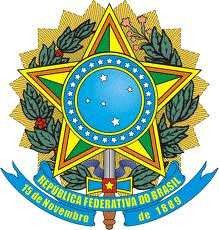 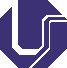 UNIVERSIDADE FEDERAL DE UBERLÂNDIA PRÓ-REITORIA DE GESTÃO DE PESSOASDiretoria de Provimento, Acompanhamento e Administração de Carreiras Divisão de Afastamentos RELATÓRIO DE ATIVIDADESBase legal: Afastamentos para Pós-Graduação Stricto Sensu, conforme art. 96-A da Lei nº 8.112/1990, Resolução n.º 08/2008 - CONDIR (Afastamento de Docentes) e Portaria PROGEP nº 523, 11 de março de 2016. Uberlândia, _____  de  ______	 de _________._______________________________________Assinatura do(a) Aluno(a) ___________________________________                    Carimbo e Assinatura do(a) Orientador(a)PREZADO(A) SERVIDOR(A):COPIAR E COLAR O TEXTO ABAIXO NO SEI, NO TIPO DE DOCUMENTO “RELATÓRIO”EM SEGUIDA ASSINAR DIGITALMENTE UTILIZANDO A ASSINATURA ELETRONICA DO SEIDados Gerais:Dados Gerais:Dados Gerais:Dados Gerais:Dados Gerais:Dados Gerais:Dados Gerais:Dados Gerais:Dados Gerais:Dados Gerais:Dados Gerais:Dados Gerais:Nome do (a) Servidor(a):Nome do (a) Servidor(a):Nome do (a) Servidor(a):Nome do (a) Servidor(a):Nome do (a) Servidor(a):Nome do (a) Servidor(a):Matrícula SIAPE:Matrícula SIAPE:Matrícula SIAPE:Matrícula SIAPE:Curso:Área de Concentração:Área de Concentração:Área de Concentração:Área de Concentração:Área de Concentração:Instituição:Instituição:Período de Vigência do Afastamento:Período de Vigência do Afastamento:Período de Vigência do Afastamento:Período de Vigência do Afastamento:Período de Vigência do Afastamento:Período de Vigência do Afastamento:Período de Vigência do Afastamento:Período de Vigência do Afastamento:________/_____________/__________________/_____________/__________________/_____________/__________________/_____________/__________Previsão de Defesa:Previsão de Defesa:Previsão de Defesa:Previsão de Defesa:Previsão de Defesa:Previsão de Defesa:Previsão de Defesa:Previsão de Defesa:________/_____________/__________________/_____________/__________________/_____________/__________________/_____________/__________Nível do Curso:Nível do Curso:Nível do Curso:MestradoMestradoDoutoradoPós-DoutoradoAtividades desenvolvidas durante o curso:Atividades desenvolvidas durante o curso:Atividades desenvolvidas durante o curso:Atividades desenvolvidas durante o curso:Atividades desenvolvidas durante o curso:Atividades desenvolvidas durante o curso:Atividades desenvolvidas durante o curso:Atividades desenvolvidas durante o curso:Atividades desenvolvidas durante o curso:Atividades desenvolvidas durante o curso:Atividades desenvolvidas durante o curso:Atividades desenvolvidas durante o curso:Parecer do(a) Orientador(a):Parecer do(a) Orientador(a):Parecer do(a) Orientador(a):Parecer do(a) Orientador(a):Parecer do(a) Orientador(a):Parecer do(a) Orientador(a):Parecer do(a) Orientador(a):Parecer do(a) Orientador(a):Parecer do(a) Orientador(a):Parecer do(a) Orientador(a):Parecer do(a) Orientador(a):Parecer do(a) Orientador(a):